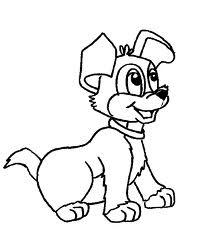 ねこinu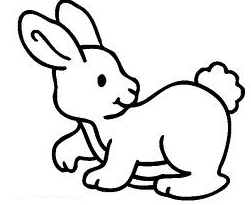 いぬtori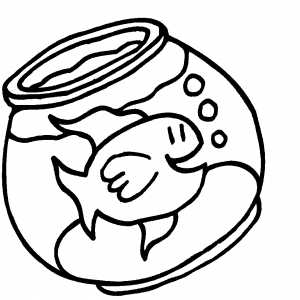 へびkame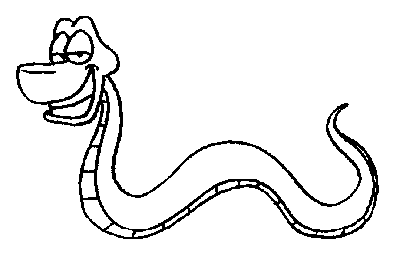 かめkingyou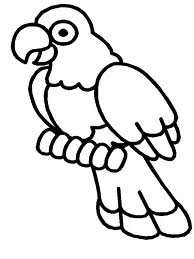 うさぎneko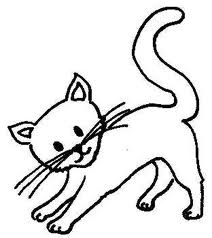 きんぎょうnezumi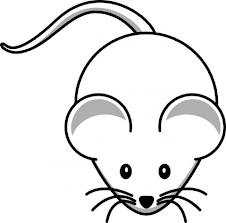 とりhebi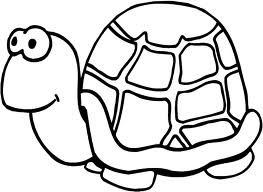 ねずみusagi